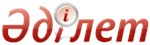 Білім беру ұйымдарында білім алушыларға академиялық демалыстар беру қағидаларын бекіту туралыҚазақстан Республикасы Білім және ғылым министрінің 2014 жылғы 4 желтоқсандағы № 506 бұйрығы. Қазақстан Республикасының Әділет министрлігінде 2015 жылы 17 наурызда № 10475 тіркелді.
      "Білім туралы" Қазақстан Республикасының 2007 жылғы 27 шілдедегі Заңының 5-бабының 17) тармақшасына сәйкес БҰЙЫРАМЫН:
      1. Қоса беріліп отырған Білім беру ұйымдарында білім алушыларға академиялық демалыстар беру қағидалары бекітілсін.
      2. Жоғары және жоғары оқу орнынан кейінгі білім, халықаралық ынтымақтастық департаменті (Ж.Қ. Шаймарданов):
      1) осы бұйрықтың белгіленген тәртіппен Қазақстан Республикасы Әділет министрлігінде мемлекеттік тіркелуін қамтамасыз етсін;
      2) Қазақстан Республикасы Әділет министрлігінде мемлекеттік тіркеуден өткеннен кейін осы бұйрықты мерзімді баспа басылымдарында және "Әділет" ақпараттық-құқықтық жүйесінде ресми жариялауды қамтамасыз етсін;
      3) осы бұйрықты Қазақстан Республикасы Білім және ғылым министрлігінің ресми интернет-ресурсында орналастыруды қамтамасыз етсін.
      3. Осы бұйрықтың орындалуын бақылау вице-министр Т.О. Балықбаевқа жүктелсін.
      4. Осы бұйрық алғашқы ресми жарияланған күннен кейін күнтізбелік он күн өткен соң қолданысқа енгізіледі. Білім беру ұйымдарында білім алушыларға академиялық демалыстар беру қағидалары
1. Жалпы ережелер
      1. Осы Білім беру ұйымдарында білім алушыларға академиялық демалыс беру қағидалары (бұдан әрі - Қағида) "Білім туралы" Қазақстан Республикасының 2007 жылғы 27 шілдедегі Заңына сәйкес әзірленген.
      2. Академиялық демалыс - білім беру ұйымдарында білім алушылар (студенттер, магистранттар, адьюнкттер, курсанттар, тыңдаушылар, докторанттар, интерндер, резиденттер) медициналық айғақтар бойынша және өзге де ерекше жағдайларда өз оқуын уақытша тоқтата тұратын кезең.
      3. Академиялық демалысты ресімдеу үшін білім алушы білім беру ұйымы басшысының атына өтініш береді және осы Қағиданың 6-тармақшасында қарастырылған құжаттарды тапсырады.
      4. Білім алушыға академиялық демалыс мынадай:
      1) сырқатына бойынша ұзақтығы 6 айдан 12 айға дейін амбулаториялық-емханалық ұйым жанындағы дәрігерлік-консультациялық комиссияның (бұдан әрі - ДКК) қорытындысы;
      2) ұзақтығы 36 айдан аспайтын туберкулезбен ауырған жағдайда туберкулезге қарсы медициналық ұйымның Орталықтандырылған дәрігерлік-консультациялық комиссияның (бұдан әрі - ОДКК) қорытындысы;
      3) әскери қызметке шақыру туралы қағаз негізінде;
      4) босанғанда, ұл немесе қыз бала асырап алғанда 3 жасқа толғанға дейін беріледі.
      Ескерту. 4-тармаққа орыс тілінде өзгеріс енгізілді, қазақ тіліндегі мәтін өзгермейді – ҚР Білім және ғылым министрінің м.а. 10.03.2017 № 110 бұйрығымен (алғашқы ресми жарияланған күнінен кейін күнтізбелік он күн өткен соң қолданысқа енгізіледі).


      5. Білім беру ұйымының басшысы үш жұмыс күні ішінде ұсынылған құжаттардың негізінде білім алушыға басталу және аяқталу мерзімін көрсете отырып, академиялық демалыс беру туралы бұйрық шығарады.
      6. Осы бағдарламаны қаржыландырудың тиісті сомасы мен мерзімдерін түзету үшін республикалық бюджеттен қаржыландырылатын білім беру ұйымының басшысы білім беру гранты бойынша білім алушыға академиялық демалыс беру туралы бұйрықтың көшірмесін Қазақстан Республикасы Білім және ғылым министрлігіне немесе тиісті салалық министрлікке үш жұмыс күні ішінде, ал жергілікті бюджеттен қаржыландырылатын білім беру ұйымының басшысы білім беру саласындағы жергілікті атқарушы органдарға жолдайды.
      7. Білім алушы академиялық демалыстан шыққан соң білім беру ұйымы басшысының атына өтініш береді және ауруына байланысты академиялық демалыста жүрген білім алушы осы мамандық бойынша білімін жалғастыру мүмкіндігі туралы қорытындымен қоса науқасты қараған денсаулық сақтау ұйымынан денсаулық жағдайы туралы ДКК (ОДКК) анықтамасын тапсырады.
      8. Ұсынылған құжаттардың негізінде білім беру ұйымының басшысы үш жұмыс күнінің ішінде мамандығын, курсын және тобын көрсете отырып, білім алушының академиялық демалыстан шығуы туралы бұйрық шығарады.
      9. Осы бағдарламаны қаржыландырудың тиісті сомасы мен мерзімдерін түзету үшін мемлекеттік білім беру гранты бойынша білім алушы академиялық демалыстан келген кезде республикалық бюджеттен қаржыландырылатын білім беру ұйымы аталған бұйрықтың көшірмесін үш жұмыс күнінің ішінде Қазақстан Республикасы Білім және ғылым министрлігіне немесе тиісті салалық министрлікке, ал жергілікті бюджеттен қаржыландырылатын білім беру ұйымы білім беру саласындағы жергілікті атқарушы органдарға жолдайды.
      10. Білім беру ұйымының басшысы ұсынылған құжаттардың негізінде оқу жұмыс жоспарларындағы пәндердің айырмашылығын, оқу курсын анықтайды және офис регистратормен (білім алушылардың оқудағы жетістіктерінің барлық тарихын тіркеумен айналысатын және білімін бақылаудың барлық түрлерін және оның академиялық рейтингісін есептеуді ұйымдастыруды қамтамасыз ететін академиялық қызмет) келісе отырып, білім алушының жеке оқу жоспарын бекітеді.
      Академиялық демалыстан келген соң білім алушы оқуын аталған демалысты ресімдеген курстан (және академиялық кезеңнен) бастап жалғастырады.
      11. Егер білім алушының академиялық демалыстан келу немесе академиялық демалысқа шығу уақыты академиялық кезеңнің басталуына немесе аяқталуына сәйкес келмесе, онда білім алушы:
      жоғары және (немесе) жоғары оқу орнынан кейінгі білім беру ұйымдарында жеке кесте бойынша оқу тапсырмаларын орындап, рейтингке рұқсат алу үшін қажетті балдарды жинайды немесе жазғы семестрде айырмашылықтар пайда болған пәндерге жазылады;
      техникалық және кәсіптік және (немесе) орта білімнен кейінгі білім беру ұйымдарында ағымдағы оқу сабақтарымен қатар, жеке кесте бойынша оқу тапсырмаларын орындайды, білім беру ұйымының басшысымен бекітілген оқу жұмыс жоспарында көзделген ағымдағы бақылаудың барлық түрін тапсырады, аралық аттестаттауға рұқсат алады.
      Ескерту. 11-тармақ жаңа редакцияда – ҚР Білім және ғылым министрінің м.а. 10.03.2017 № 110 бұйрығымен (алғашқы ресми жарияланған күнінен кейін күнтізбелік он күн өткен соң қолданысқа енгізіледі).


      12. Білім алушы айырмашылықтарды жою үшін ағымдағы оқу жұмысымен қатар академиялық кезеңде барлық сабақ түрлеріне қатысады, белгілі бір модульдің оқу тапсырмаларын орындайды (модульдік оқыту кезінде), аталған пән (модуль) бойынша оқу жұмыс жоспарында қарастырылған ағымдағы және кезеңдік бақылаудың барлық түрлерін тапсырады, рұқсат алады және академиялық күнтізбеге сәйкес білім алушыларды аралық аттестаттау кезеңінде қорытынды бақылауды тапсырады.
      Ескерту. 12-тармақ жаңа редакцияда – ҚР Білім және ғылым министрінің м.а. 10.03.2017 № 110 бұйрығымен (алғашқы ресми жарияланған күнінен кейін күнтізбелік он күн өткен соң қолданысқа енгізіледі).


					© 2012. Қазақстан Республикасы Әділет министрлігінің "Республикалық құқықтық ақпарат орталығы" ШЖҚ РМК
				
Министр
А.Сәрінжіпов
"КЕЛІСІЛДІ"
Қазақстан Республикасы
Денсаулық сақтау және
әлеуметтік даму министрі
___________Т. Дүйсенова
2015 ж. 23 ақпанҚазақстан Республикасы
Білім және ғылым министрінің
2014 жылғы 4 желтоқсандағы
№ 506 бұйрығымен бекітілген